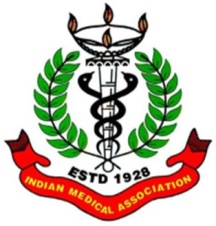 INDIAN MEDICAL ASSOCIATION – TAMILNADU STATE BRANCH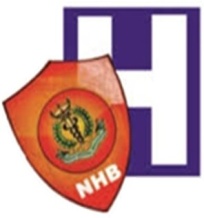 NURSING HOME AND HOSPITAL BOARDAPPLICATION FOR ENROLLMENT(To be filled in BLOCK LETTERS only)Representing Doctor's Designation	:Representing Doctor's Name**	:IMA Life Member Number*	:IMA Branch in which the Representing  :DECLARATIONI hereby declare that my / our establishment will abide by the guidelines given by the Private Hospitals and Nursing Homes Board of IMA now and then, which is a basic qualification for enrollment/renewal in the Board.I am also aware that the decisions of the State Council of IMA Tamilnadu State Branch are final with regard to any matter concerned with the Private Hospitals and Nursing Homes Board of IMA Tamil Nadu.HOSPITAL SEAL	(SIGNATURE OF THE REPRESENTING DOCTOR)*To be filled in by the IMA Branch in which representing Doctor is a Life Member.The above statements (with special reference to item No	) made by the applicant have been verified to be true and is being recommended for enrolment in the Private Hospital and Nursing Home Board of IMASEAL		Signature of the President/Secretary/of the Branch ConcernedDETAILS REGARDING ENROLLMENT FEEThe Enrollment fee will have to be paid by Demand Draft drawn in favour of “IMA NHB GENERALFUND” for Rs.5,000/- and “IMA NHB JOURNAL FUND” for Rs. 3,000/- payable at Tirunelveli.TOTAL MEMBERSHIP FEE Rs. 8,000/-DD No.:	Date:	Bank	Rs.5,000/-  Place  	DD No.:	Date:	Bank	Rs.3,000/-  Place  	This includes renewal of Hospital / Nursing Home in the Nursing Homes Directory and NHB Quarterly Journals.Special contribution can be raised at the time of need as decided by the State Council for any special activities.  	Send the filled up application along with DD to:Dr. R. AnburajanSecretary, NHB, IMA TNSBPeace Health Centre,48.H/5, South Bye Pass Road,Near New Bus StandTirunelveli – 627005Ph : 0462 – 2909889( During hours : 9.30am  to 6.30pm )Cell : 7548825544, 8778484015, 9442612138Email :    imanhbtnsb@gmail.comWebsite : www.imanhb.orgFor Office Use:Received On	:   	    Receipt No.	:	Enrollment No. : JM	  D.O.J	:	Valid up to	:  	Certificate Sent on:		By Post / Courier No.  	Authorization Signature of IMA NHB  	I GENERAL INFORMATIONName of Health Care Unit:24 Hrs.:YNAddress:City / Taluk:District:PIN:Mobile Phone(s):Email Id:Website:Hospital DetailsTypes of ownership:Proprietary / Partnership/ Pvt. Ltd./ Charitable TrustProprietary / Partnership/ Pvt. Ltd./ Charitable TrustProprietary / Partnership/ Pvt. Ltd./ Charitable TrustProprietary / Partnership/ Pvt. Ltd./ Charitable TrustProprietary / Partnership/ Pvt. Ltd./ Charitable TrustHospital Type:Multi Speciality / Single SpecialityMulti Speciality / Single SpecialityMulti Speciality / Single SpecialityMulti Speciality / Single SpecialityMulti Speciality / Single SpecialityIf single specialty please mentions the speciality : ________________  If single specialty please mentions the speciality : ________________  If single specialty please mentions the speciality : ________________  If single specialty please mentions the speciality : ________________  If single specialty please mentions the speciality : ________________  If single specialty please mentions the speciality : ________________  If single specialty please mentions the speciality : ________________  II DETAILS OF BEDS – ROOM STATUSII DETAILS OF BEDS – ROOM STATUSType of BedNo. of BedsGeneral Ward - MaleGeneral Ward - FemaleSingle BedTwin SharingA.C. / Deluxe / SuiteDay CareTotalIII DETAILS OF BEDS – OXYGEN STATUSIII DETAILS OF BEDS – OXYGEN STATUSType of BedNo. of BedsICU- BEDSOXYGEN - BEDSNON-OXYGEN - BEDSTotalIV. FACILITIE STATUSEmergency & Casualty YESNO NO NO NO Intensive Care Unit:YESNONONONOOperation TheatreYESNONONONOCSSD/SterilizationsYESNONONONOLaboratoryYESNONONONOPharmacyYESNONONONOKitchen /MessYESNONONONOBio-Medical Waste Dept.YESNONONONOV. IMMAGING SERVICES STATUSX-Ray YESNO NO NO NO Portable X-RayYESNONONONOUltrasoundYESNONONONOMammogramYESNONONONOCT- SCANYESNONONONOMRIYESNONONONOPET ScanYESNONONONONuclear ScanYESNONONONOVII. NO. OF STAFFDoctors Nurses Pharmacist Technicians Housekeeping workers Admin Staffs 